KRYCÍ LIST NABÍDKYPŘEDMĚT nabídkyPražská konzervatoř„Nákup sólového hoboje pro výuku na Pražské konzervatoři"ZÁKLADNÍ IDENTIFIKAČNÍ ÚDAJE UCHAZEČEobchodní firma nebo název: xxxxxxxxxxx-dřevěné dechové nástroje-opravy, prodej
právní forma: fyzická osobasídlo: Heinemannova 2695/2, 160 00 Praha 6-Dejvice
kontaktní adresa: Jan Kubr, Myslbekova 128/1, 169 00 Praha 6
IČ: 62615653
DIČ:CZ 7602271864zapsaný v obchodním rejstříku vedeném Krajským soudem/Městským soudem v 	 oddíl	vložka	bankovní spojení: xxxxxxxxxxxxxč. účtu: xxxxxxxxxxxxxxxxxxxxxxxorgány uvedením jména, příjmení a zastávané funkce:pověřený zástupce pro případné další jednání:xxxxxxxxxxxxxxxtel.: xxxxxxxxxxxxxxxx
e-mail: xxxxxxxxxxxxDOBA PLNĚNÍ ZAKÁZKYTermín plnění veřejné zakázky je	zboží ihned k dodání	NABÍDKOVÁ CENA1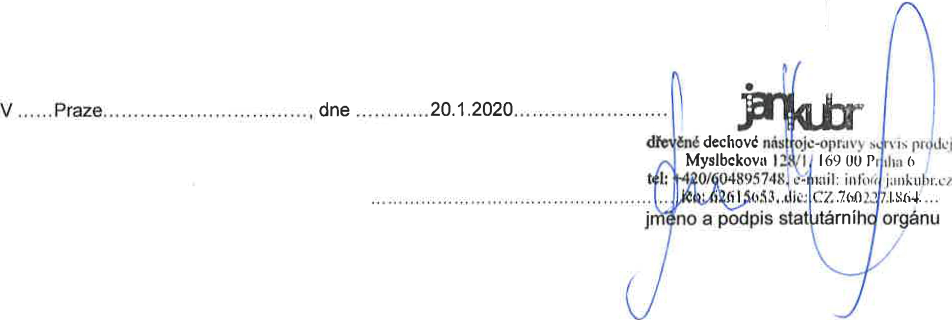 Jednotlivé položkyPočet kusůCena
bez DPHDPHCena včetněDPHHoboj solový -Marigaux-modelM2, poloautomatický systém
oktávových klapek včetné
pouzdra, přetahu a příslušenství1276.777,-Kč58.123,-Kč334.900,- KčOdborná dopravaKčCelkem334.900,- Kč